Муниципальное бюджетное дошкольное образовательное учреждение «Детский сад № 5 г. Беслана» Правобережного района Республики Северная Осетия - АланияСценарий осеннего развлечения в старшей группе «Осенний сундучок».Подготовили воспитатели:Дзгоева М.К.Сланова Г.А.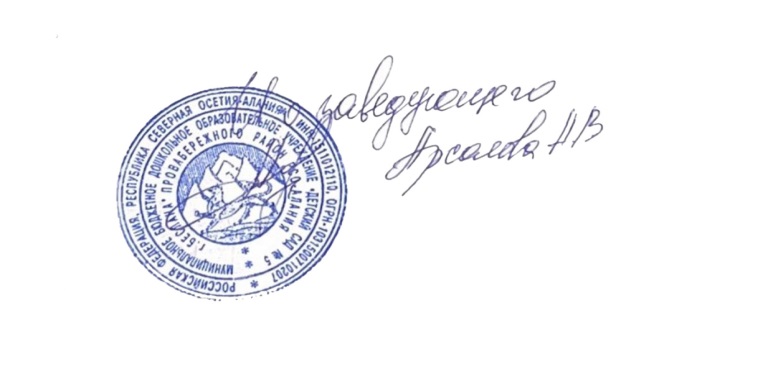 2021Цель: Создать радостное настроение, ощущение праздника у детей. Воспитывать доброжелательное отношение к сверстникам и взрослым.(Дети под музыку входят в зал.Проходят через середину и расходятся, становясь полукругом).Ребенок: Здравствуй, осень золотая,Голубая неба высь!Листья желтые, слетая,На дорожку улеглись.Ребенок: Сад раскрасился цветами_Астр, пионов, георгин,А вверху огнем пылаютГроздья красные рябин!Ребенок: Что грустить теперь о лете,Осень в гости к нам пришла.В позолоченной каретеВсем подарки привезла.(Песня «Осень, Осень к нам пришла!»После песни дети под музыку садятся на места.)Ведущий: В свой шатер волшебный и прекрасныйОсень нас на праздник позвала.Из далеких и чудесных странствийСказку новую с собою принесла.Ребята, посмотрите-Среди кленов и осинСундучок стоит один.Разукрашен листьями,Не велик он, и не мал…Кто же нам его прислал?Отгадать вас просим –Кто же это?Дети: Осень!Ведущий (ходит вокруг сундучка): Осень! Очень может быть…Что же в сундучке лежит?Может здесь осенние туманы,Что легли на сонные поляны?Может крик прощальный журавлейИли тихий шепот тополей?Что же в этом сундучке лежит?Не пора ли нам его открыть?(Ведущий пытается приподнять крышку, она не поддается)Ведущий: Ничего не получается,Сундучок не открывается!Но мы не станем унывать,Будем мы стихи читать! Ведь стихи так любит Осень.Ребенок: Если на деревьяхЛистья пожелтели,Если в край далекийПтицы улетели,Если небо хмурое,Если дождик льется,Это время годаОсенью зовется.Ребенок: Ходит осеньВ нашем парке,Дарит осеньВсем подарки:Бусы красные –Рябине,Фартук розовый –Осине,Зонтик желтый –Тополям,Фрукты осеньДарит нам.Ребенок: под кустом свернулся ежик,Мокрый и колючий.И косит над лесом дождик,Разгоняя тучи.В листья красные одетый,Улыбается пенек.Простоял сухой все лето,А теперь насквозь промок.Ребенок: Наступила осень,Пожелтел наш сад.Листья на березеЗолотом горят.Не слыхать веселых Песен соловья.Улетели птицы В дальние края.Ребенок: Листопад! Листопад!Лес осенний конопат.Налетели конопушки, Стали рыжими опушки,Ветер мимо пролетал,Ветер лесу прошептал:- Ты не жалуйся врачу,Конопатых я лечу:Все рыжинки оборву,Побросаю их в траву!Ребенок: Следом за летом осень идет,Желтые песни ей ветер поет.Красную под ноги стелет листву,Белой снежинкой летит в синеву.Ребенок: Нельзя нам на свете прожить без чудес,Они нас повсюду встречают.Волшебный, осенний и сказочный лесНас в гости к себе приглашает.Закружится ветер под песню дождя,Листочки нам под ноги бросит.Такая красивая это пора:Пришла к нам опять Чудо-Осень!(Песня «Осень в золотой косынке»)Ребенок: Желтой краской кто-тоВыкрасил леса,Стали отчего-тоНиже небеса.Ярче запылалиКисточки рябин.Все цветы увяли,Лишь свежа полынь.Я спросил у папы:- Что случилось вдруг?И ответил папа:- Это осень, друг.Ребенок: На кусте-кусточке – Желтые листочки,Виснет тучка в просини, -Значит, дело к осени!В красных листьях бережок.Каждый листик – как флажок.(После стихов ведущий снова подходят к сундучку, пытается приподнять крышку, но она не открывается)Ведущий: Что же это получается? Сундучок опять не открывается!Я, знаю, нам надо самого сильного лесного жителя позвать! Кого, ребята?Дети: Это Мишка-медведь!Ведущий: Давайте его позовем!Дети (зовут хором): Мишка-медведь, выходи!Медведь (выходит с корзинкой шишек и поет песню):Мишка косолапый по лесу идет,Шишки собирает, песенку поет. Вдруг упала шишка прямо мишке в лоб,Мишка рассердился и ногою топ!(Медведь рассыпает все шишки)Ведущий: Не сердись Мишка-медведь, ребята помогут собрать все шишки.(Хоровод «Вот какие шишки!»)Медведь: Спасибо, ребята!(Подходит к сундуку, пытается открыть)Что такое? Как же так?Не открыть сундук никак!Ведущий: Погодите, мы не станем унывать,Будем Осень в гости звать!Дети: Осень, Осень, в гости просим!(Под музыку, танцуя, входит Осень и разбрасывает листики)Осень: Я – Осень золотая,Спешу вас удивитьБогатством урожая,Ковром цветным укрыть.Я собираю в стаюПернатую семьюИ с грустью провожаю,Им тихо вслед пою.Я с ветром-непоседойИграю в облаках.Дождем седым пороюРассыплюсь я в лугах.И всех вновь удивляюСвоею красотой:То празднично – нарядной,То буднично – простой.- Здравствуйте, ребята! Спасибо, что позвали меня на праздник.Ведущий: Осень, ты нам поможешь открыть этот сундучок?Осень: Помогу, но надо для этого вам спеть, станцевать, отгадать загадки и почитать стихи.Ведущий: А мы любим петь. Послушай веселую осеннюю песенку.(Песня «Осень в лесу»)Ведущий: А теперь, нам надо загадки отгадать! Но где же нам их взять? А!! А загадки эти надо поискать… Посмотрите, я загадку первую нашла! (Показывает листик)Загадки: Его из леса ветер гонит,И, как на крыльях, он летит,А сам он в речке не утонетИ в ней воды не замутит. Уносит осенью потокОпавший желтенький …. (листок)А наши дети знают стихи и песенку про листики. Давайте соберем красивые осенние листочки. (Игра «Собери листики»)(Дети исполняют песню-танец «Листики дубовые, листики кленовые»)Ребенок: За окошком лист осенний пожелтел,Оторвался, закружился, полетел.Желтый листик подружился с ветерком,Все кружатся и играют под окном.А когда веселый ветер улетал,Желтый листик на асфальте заскучал.Я пошла во двор и листик подняла,Принесла домой и маме отдала.Оставлять его на улице нельзя,Пусть живет всю зиму у меня.Ребенок: Закружился надо мнойДождь из листьев озорной.До чего же он хорош!Где такой еще найдешь –Без конца и без начала?Танцевать под ним я стала,Мы плясали, как друзья,-Дождь из листиков и я.Ведущий: Вот еще загадка:Осенью он часто нужен –Если лупит дождь по лужам,Если небо в черных тучах,Он для нас помощник лучший.Над собой его раскройИ навес себе устрой!   (Зонт)Ребенок: Дождь по улице идет,Мокрая дорога,Много капель на стекле,А тепла немного.Как осенние грибы,Зонтики мы носим,Потому что на двореНаступила осень.Ребенок: Если дождик проливной,Зонтик я беру с собой,Очень яркий и большой,Желто-красно-голубой.Кто ни повстречается,Очень удивляется.Говорит кругом народ: «Вот так чудо! Зонт идет!»Даже чуточку обидно,Что меня совсем не видно…Ребенок: А как приятно под дождемШептаться с зонтиком вдвоем.И даже можно зонтик взятьИ под дождем потанцевать.Ведущий (подходит к сундучку): Ребята, посмотрите!Сундучок наш наконец,Свою крышку приподнял!Что же сундучок скрывал?Да чего тут только нет!Что это такое? (Показывает шапочки-мухоморчики)Дети: Мухоморы!Ведущий: Ну-ка, мухоморы, выходите,Да свой танец покажите.(Мальчики исполняют танец мухоморчиков)Осень: Ребята, вы уже, наверное, догадались, что в моем осеннем сундучке найдете все, что пожелаете.Ведущий: А игры есть? Сейчас проверим. (Достает игру «Собери листик», «Кто быстрее привезет груз»)Ведущий (подходит к сундуку и заглядывает в сундучок): Знаете ли вы, друзья, что как ни жаль, но осенний сундучок наш пуст.Ребенок: А где же сливы, груши, виноград,Мед душистый? Каждый радБаклажану гладкомуИ арбузу сладкому…Ведущий: Говорю же я вам – пусто,Не найдете и капусты!Ребенок: я не верю,Вот возьму-ка и проверю! ( Подходит к сундуку и заглядывает)Правда ничего нет.Осень: Не расстраивайтесь! Зато я вам целую корзину подарков принесла.Ясные денечки пустьПостоят немного.Ну, а я – в обратный путь,В дальнюю дорогу.Всем подарки принесла,Ешьте, угощайтесь.Ждут в лесу меня дела.До свиданья, детвора!Ведущий: Погоди уходить, Осень, давайте все вместе станцуем прощальный танец! ( Веселый танец «Вперед четыре шага…»)Осень: Спасибо, ребята! Было весело! До встречи в следующем году! (Под музыку Осень, кружась, уходит из зала)Ведущий: Вот и закончился наш праздник,Спасибо за внимание, до свидания! (раздает детям фрукты.)